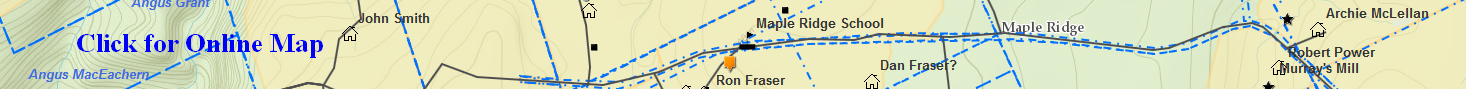 Obituary – (Eigg Mountain Settlement History)